Name of Journal: World Journal of Clinical CasesManuscript NO: 69665Manuscript Type: CASE REPORTIncurable and refractory spinal cystic echinococcosis: A case reportZhang T et al. Spinal cystic echinococcosisTao Zhang, Li-Hua Ma, Hua Liu, Song-Kai LiTao Zhang, Hua Liu, Song-Kai Li, Department of Spine Surgery, the 940th Hospital of Joint Logistics Support Force of Chinese PLA, Lanzhou 730050, Gansu Province, ChinaLi-Hua Ma, the First Hospital of Lanzhou University, Lanzhou 730050, Gansu Province, ChinaAuthor contributions: Zhang T drafted the manuscript and contributed to the literature search; Ma LH worked on the manuscript, contributed to the literature search, and made suggestions to improve the content; Liu H designed the figures; Li SK supervised the work, contributed to the literature search and worked on the manuscript; all authors have read and approved the final manuscript.Supported by Chinese People's Liberation Army Medical Technology Youth Training Program, No. 20QNPY071; and the Natural Science Foundation of Gansu Province, No. 21YF1FA179, No. GSWSKY2020-05 and No. 21JR1RA106.Corresponding author: Song-Kai Li, MD, PhD, Chief Doctor, Department of Spine Surgery, the 940th Hospital of Joint Logistics Support Force of Chinese PLA, No. 333 Nanbinhe Middle Road, Qilihe District, Lanzhou 730050, Gansu Province, China. 444124272@qq.comReceived: July 8, 2021Revised: August 27, 2021Accepted: September 22, 2021Published online: November 26, 2021AbstractBACKGROUNDAlthough the incidence and cure rate of spinal hydatidosis are low, the recurrence rate of spinal hydatidosis is high, and the prognosis of spinal hydatidosis is poor. Therefore, we report a typical case of refractory spinal hydatidosis to increase spine surgeons’ awareness of the disease and reduce misdiagnosis and recurrence.CASE SUMMARYA 48-year-old man presented with back pain, significant weight loss, and paralysis of both lower limbs. The patient was misdiagnosed with spinal tuberculosis in an outside hospital. However, spinal magnetic resonance imaging (MRI) showed hyperintense cystic components on T2-weighted images and hypointensity on T1-weighted images. A lobulated, multiocular, honeycomb-appearance, septated cystic mass protruding intraspinally and compressing the spinal cord at segments T8–T9 was present. Paravertebral polycystic lobular lesions presented as a “bunch of grapes”. The ELISA test result for Echinococcus granulosus was positive. Then, a diagnosis of spinal hydatidosis and lung hydatid disease was made, and the patient underwent left transthoracic approach lobectomy, paravertebral lesion debridement, and subtotal vertebrectomy with vertebral body replacement of segments T8 and T9 by a mesh cage. The patient also underwent albendazole chemotherapy before and after surgery. One year after stopping the drug therapy, the patient developed recurrent T5 vertebral lesions and underwent a second subtotal vertebrectomy surgery. The patient is currently in good condition and is receiving long-term medication and follow-up.CONCLUSIONThe MRI feature of a “bunch of grapes” is a typical imaging indication of spinal hydatidosis. Subtotal vertebrectomy is a risk factor for postoperative recurrence. Total spondylectomy makes it possible to cure spinal hydatidosis, but antiparasitic drug therapy is also an important supplementary therapy to multimodal therapy. It is preferable for patients with spinal hydatidosis to receive life-long antiparasitic medication therapy and follow-up.Key Words: Cystic echinococcosis; Spinal hydatidosis; Recurrence; Case report©The Author(s) 2021. Published by Baishideng Publishing Group Inc. All rights reserved. Citation: Zhang T, Ma LH, Liu H, Li SK. Incurable and refractory spinal cystic echinococcosis: A case report. World J Clin Cases 2021; 9(33): 10337-10344 URL: https://www.wjgnet.com/2307-8960/full/v9/i33/10337.htm  DOI: https://dx.doi.org/10.12998/wjcc.v9.i33.10337Core Tip: We report a rare case of typical refractory spinal hydatidosis. The magnetic resonance imaging finding of a “bunch of grapes” is a typical imaging feature of spinal hydatidosis. Subtotal vertebrectomy is a risk factor for postoperative recurrence. Total spondylectomy makes it possible to cure spinal hydatidosis, but antiparasitic drug therapy is also an important supplementary therapy to multimodal therapy. Preferably, patients with spinal hydatidosis should receive life-long antiparasitic medication therapy and follow-up.INTRODUCTIONCystic echinococcosis (hydatidosis) is caused by Echinococcus granulosus. Most cases of cystic echinococcosis are asymptomatic and are found in the liver (55%), lung (28%), spleen, kidneys, and brain[1]. The incidence of osseous cystic echinococcosis is much lower, accounting for approximately 0.5%–4% of the total reported cases[2]. The most commonly affected bone is the spine (45%), followed by the ribs[3]. In spinal cystic echinococcosis, the lesions are predominantly located in the thoracic spine (47%), followed by the thoracolumbar spine (17.7%) and the lumbosacral spine (17.7%)[4,5].Although the prevalence of spinal cystic echinococcosis is very low, it often causes back pain or motor dysfunction in clinical practice. The imaging findings of spinal cystic echinococcosis are easily misdiagnosed as spinal tuberculosis. Primary spinal cystic echinococcosis must be considered in the differential diagnosis of atypical manifestations of vertebral lesions, especially in patients with risk factors. Early diagnosis, preferably followed by anterior radical surgery combined with antiparasitic therapy of sufﬁcient duration, is the solution to at least prevent the progression of symptoms. Surgery and chemotherapy can improve the symptoms in most cases but may not completely cure the patient’s condition or prevent recurrences[6].Multimodal therapy for spinal cystic echinococcosis includes drug therapy and surgical treatment. Surgery is still recognized as the “gold standard” treatment[7]. The only cure for spinal cystic echinococcosis is radical resection. However, this is rarely possible. Here, we present a case in which a patient underwent two thorough surgical treatments but was still not completely cured.CASE PRESENTATIONChief complaintsIn September 2012, a 48-year-old man presented with progressive back pain, weakness in the lower limbs, significant weight loss for 1 year, and paralysis of both lower limbs for 1 mo.History of present illnessPatient’s symptoms started 1 year ago with progressive back pain, paralysis of both lower limbs for 1 mo. The patient was misdiagnosed with spinal tuberculosis in an outside hospital and underwent anti-tuberculosis treatment for 9 mo.History of past illnessHis past medical history was normal.Personal and family historyThe patient was a herder living in a pastoral area for a long time.Physical examinationLocal examination of the spine revealed tenderness in the spinous process of the T8 and T9 vertebrae. There was hypoesthesia below the umbilical plane. Neurological examination revealed spastic paralysis with lower extremity motor powers of 0/5. Deep tendon flexes revealed hyperreflexia, and the Babinski sign was positive. Anal reﬂex, anal tonus, and voluntary anal contraction were present.Laboratory examinationsThe initial laboratory examination showed normal leukocytes (6.24 × 109/L), neutrophils (4.14 × 109/L, 66.3%), and eosinophils (0.21 × 109/L, 3.4%). C-reactive protein was 0.6 mg/dL, and the erythrocyte sedimentation rate was 1 mm/h. The T-SPOT test result for tuberculosis was negative, but the ELISA test result for Echinococcus granulosus was positive. Imaging examinationsRadiography images revealed that the T8–9 disc space narrowed and the vertebral body height of T9 decreased (Figure 1). Axial computed tomography (CT) of the thoracic spine confirmed osteolytic destruction of the T8 and T9 vertebrae and the posterior part of the 4th, 5th, and 6th ribs on the left. Heterogeneous lesions containing hypodense cystic areas and partial calcification were also detected on the left paravertebra (Figure 1). Thoracic magnetic resonance imaging (MRI) showed hyperintense cystic components on the sagittal, coronal, and cross-sections of T2-weighted images and hypointense heterogeneous components on T1-weighted images. It showed a lobulated, multiocular, honeycomb appearance and a septated cystic mass protruding intraspinally, compressing the spinal cord at segments T8–T9. Paravertebral polycystic lobular lesions presented as a “bunch of grapes” (Figure 2). Further CT of the head, abdomen, and pelvis showed no further cystic lesions.FINAL DIAGNOSISThe diagnosis of spinal hydatidosis and lung hydatid disease was based on laboratory findings and typical imaging findings.TREATMENTAn operation to achieve dorsal spine arthrodesis of segments T7–T10 was performed. Then, the patient underwent left transthoracic approach lobectomy, paravertebral lesion debridement, and subtotal vertebrectomy with vertebral body replacement of T8 and T9 by a mesh cage. Intraoperatively, the cystic lesion had a white crystal-like appearance (Figure 3). The entire vertebral body and spinal canal were infiltrated by white granular tissue, destroying the integrity of the vertebral body. The surgical wound was soaked in 10% hypertonic sodium chloride solution for 30 min. Postoperative histopathology confirmed cystic echinococcosis.The patient underwent albendazole chemotherapy before and after surgery; the patient received two doses a day for a total of 15 mg/kg/d. Hemopoiesis and liver enzymes were monitored as recommended during treatment. Two weeks after the rehabilitation program, the muscle strength of both of the patient’s lower extremities recovered to 3/5. The senses were normal. After 6 wk, the patient was walking independently.OUTCOME AND FOLLOW-UPTwo years later (in 2014, one year after voluntarily stopping the medication), the patient experienced increased spinal cord dysfunction, insufficient motor function, numbness, and decreased peripheral sensitivity. However, the patient did not exhibit significant sphincter dysfunction. MRI showed new lesions in the T5 vertebra and spinal canal. After continuing to take albendazole, the patient's sensorimotor function gradually recovered. Therefore, it was recommended that the patient take the albendazole drug treatment for life.During continued chemotherapy, the patient relapsed with partial paralysis of both lower extremities in 2017, and the muscle strength of both lower extremities was 2/5. Patella and Achilles reﬂexes were hyperactive. Thoracic MRI revealed anomalous cystic lesions with extradural expansion and invasion of the T5 vertebral body and left pedicle and transverse processes of the T5-T6 vertebrae that extended to the ribs and spinal canal and compressed the spinal cord (Figure 4). A second posterior surgical procedure was performed on the patient to remove spinal cysts. Laminectomy, costotransversectomy, and vertebrectomy were all performed at the T5 level, and the epidural cyst was removed at the same time. The patient was discharged in an independent ambulatory state 2 wk later. During the 3-year follow-up period after the second operation, the patient's sensory and motor functions were normal. Postoperative CT showed that the intervertebral bone graft had been fused, but MRI showed that there were still hyperintense lesions in the paravertebral region (Figure 5). This patient is still undergoing long-term albendazole chemotherapy.DISCUSSIONSpinal cystic echinococcosis has no characteristic signs or symptoms. Therefore, the diagnosis of such cases is difﬁcult and is frequently delayed until signs and symptoms of spinal cord or nerve compression appear. The most common clinical manifestation is pain (59.2%–75%), followed by loss of leg strength (37%–50%)[4,5]. This patient was misdiagnosed with spinal tuberculosis in another hospital. Therefore, in the initial diagnosis of spinal tuberculosis or spinal pyogenic infection, according to the patient’s clinical symptoms and signs, a differential diagnosis should consider spinal hydatidosis, malignancies, giant cell tumors of bone, etc.[8,9]. The overall incidence of spinal hydatidosis is very low, and it is more likely to be misdiagnosed and missed. Therefore, surgeons should have sufficient knowledge about spinal hydatidosis.Another way to reduce the misdiagnosis of spinal hydatidosis is to fully understand the imaging manifestations of hydatid disease. The most common radiologic feature of osseous lesions is a combination of multilocular cysts and reactive sclerosis[10]. When spinal hydatidosis is suspected, MRI is the first choice for evaluation. T2 images often show hyperintense cysts with clear boundaries that are rounded or oval in shape and flow together, while cyst septations produce “wheel-like” structures, and the presence of daughter cysts is indicated by “rosette-like” or honeycomb-like” structures[2,10-12]. Spinal cystic echinococcosis has a characteristic appearance of images resembling a bunch of grapes (Figure 2)[4,13]. In the typical MRI findings of this patient, would not difficult for a physician with experience in the diagnosis and treatment of hydatid disease to make a preliminary diagnosis of spinal hydatidosis.The theoretical cure for spinal hydatidosis is radical resection, but the cure rate is zero when surgical intervention is performed alone[4]. The main goal of spinal hydatidosis surgery should be to remove the infected vertebrae in a craniocaudal fashion from healthy bones to healthy bones[14] and to eradicate cysts and scolexes. The best operation is radical resection with a safety margin of 2 cm[15], but this is almost impossible for patients with vertebral disease. Similar to what was done for this patient, the paravertebral lesions around the T5 and T6 vertebrae can be completely resected, but we cannot initially expand the excision to the T5 and T6 vertebrae because this will cause spinal instability. During this patient’s operation, we resected the spinal and paravertebral lesions as integrally and completely as possible. The cyst was carefully removed to avoid overflow, and hypertonic saline was used to extinguish the scolex. However, we still could not prevent recurrence. After the first resection of paravertebral lesions, the patient had recurrent lesions in the T5 vertebra. Relapse of spinal hydatidosis is very common[16], and the recurrence rate reported in the literature is as high as 89%–92.6%[4,17]. If surgery cannot prevent recurrence, then pre- and postoperative antiparasitic drug therapy is a very important supplementary treatment.Subtotal vertebral resection of hydatid lesions may be the main reason for the high recurrence rate of spinal hydatidosis. Therefore, even if only a part of the vertebral body is involved, some authors still recommend total vertebrectomy to prevent recurrence. Liang et al[18] reported that there was no recurrence after total en bloc spondylectomy of spinal hydatidosis, and the patients were free of disease[19]. This suggests that expanded total en bloc spondylectomy may be a better choice for this patient. However, for patients who cannot undergo total vertebrectomy, the intraoperative use of scolicidals and the use of albendazole before and after surgery are currently considered to be the standard for the treatment of spinal hydatidosis[20].It is generally believed that the combination of medical treatment and surgery to prevent intraoperative cyst spillover can reduce the risk of spinal hydatidosis recurrence. Albendazole medication may not cure or prevent the recurrence of spinal hydatidosis, but it is still the only treatment option currently available for inoperable patients. Albendazole is administered to patients twice a day for a total dose of 10–15 mg/kg per day and is regarded by the World Health Organization as the first-choice and mainstay drug for the treatment of hydatid disease[2,15,21]. Praziquantel appears to have a synergistic effect by increasing plasma levels of albendazole, and there is some evidence to support the use of praziquantel in combination with albendazole during surgery[4,22]. This patient has been taking albendazole for 8 years and has not been completely cured, suggesting that the combination of praziquantel and albendazole may be a better choice.Recurrence of spinal hydatidosis may occur 20 years after initial occurrence[23,24], and albendazole withdrawal is a decisive factor in the dramatic evolution of patients. Since radical therapy for spinal hydatidosis is rarely feasible, follow-up should be performed throughout the patient’s lifetime[25]. It may also require life-long antiparasitic drug treatment. Patients with spinal hydatidosis require long-term follow-up to understand the potential for recurrence and possible complications or sequelae associated with surgery or antiparasitic treatment. The prognosis of spinal hydatidosis is still poor, and early recognition is essential for optimal recovery.CONCLUSIONWe report a rare case of typical refractory spinal hydatidosis, and the MRI finding of a “bunch of grapes” imaging feature is typical of spinal hydatidosis. Subtotal vertebrectomy is a risk factor for postoperative recurrence. Total spondylectomy makes it possible to cure spinal hydatidosis, but antiparasitic drug therapy is also an important supplementary therapy to multimodal therapy. Preferably, patients with spinal hydatidosis should receive life-long antiparasitic medication therapy and follow-up.ACKNOWLEDGEMENTSWe thank the patient and the members of the team.REFERENCES1 Mahmoudi S, Mamishi S, Banar M, Pourakbari B, Keshavarz H. Epidemiology of echinococcosis in Iran: a systematic review and meta-analysis. BMC Infect Dis 2019; 19: 929 [PMID: 31684882 DOI: 10.1186/s12879-019-4458-5]2 Song XH, Ding LW, Wen H. Bone hydatid disease. Postgrad Med J 2007; 83: 536-542 [PMID: 17675547 DOI: 10.1136/pgmj.2007.057166]3 Steinmetz S, Racloz G, Stern R, Dominguez D, Al-Mayahi M, Schibler M, Lew D, Hoffmeyer P, Uçkay I. Treatment challenges associated with bone echinococcosis. J Antimicrob Chemother 2014; 69: 821-826 [PMID: 24222611 DOI: 10.1093/jac/dkt429]4 Monge-Maillo B, Olmedo Samperio M, Pérez-Molina JA, Norman F, Mejía CR, Tojeiro SC, López-Vélez R. Osseous cystic echinococcosis: A case series study at a referral unit in Spain. PLoS Negl Trop Dis 2019; 13: e0007006. [PMID: 30779741 DOI: 10.1371/journal.pntd.0007006] 5 Gezercan Y, Ökten AI, Çavuş G, Açık V, Bilgin E. Spinal Hydatid Cyst Disease. World Neurosurg 2017; 108: 407-417 [PMID: 28899836 DOI: 10.1016/j.wneu.2017.09.015]6 Hall WA. Spinal parasites. World Neurosurg 2015; 83: 39-40 [PMID: 24076055 DOI: 10.1016/j.wneu.2013.08.053]7 Celik C, Sasmaz MF, Oktay F, Ucan H, Kaptanoglu E. Paraplegia associated with spinal hydatid cyst: a case report. Spine (Phila Pa 1976) 2010; 35: E356-E358 [PMID: 20375771 DOI: 10.1097/BRS.0b013e3181cc004b]8 Butt A, Khan J. The Maverick Disease: Cystic Echinococcosis in Unusual Locations: A Ten Year Experience from an Endemic Region. Cureus 2019; 11: e5939 [PMID: 31799081 DOI: 10.7759/cureus.5939] 9 Saul D, Seitz MT, Weiser L, Oberthür S, Roch J, Bremmer F, Perske C, Viezens L, Sehmisch S, Lehmann W. Of Cestodes and Men: Surgical Treatment of a Spinal Hydatid Cyst. J Neurol Surg A Cent Eur Neurosurg 2020; 81: 86-90 [PMID: 31486051 DOI: 10.1055/s-0039-1693707]10 Teke M, Göçmez C, Hamidi C, Gündüz E, Göya C, Çetinçakmak MG, Hattapoğlu S, Durmaz MS. Imaging features of cerebral and spinal cystic echinococcosis. Radiol Med 2015; 120: 458-465 [PMID: 25412815 DOI: 10.1007/s11547-014-0475-z]11 Majmundar N, Patel PD, Dodson V, Tran A, Goldstein I, Assina R. Parasitic infections of the spine: case series and review of the literature. Neurosurg Focus 2019; 46: E12 [PMID: 30611161 DOI: 10.3171/2018.10.FOCUS18472]12 Zalaquett E, Menias C, Garrido F, Vargas M, Olivares JF, Campos D, Pinochet N, Luna A, Dahiya N, Huete Á. Imaging of Hydatid Disease with a Focus on Extrahepatic Involvement. Radiographics 2017; 37: 901-923 [PMID: 28493801 DOI: 10.1148/rg.2017160172]13 Zhang Z, Li F, Zhao G, Sun T. "Bunch of grapes" on the spine-spinal hydatidosis. Braz J Infect Dis 2012; 16: 313-314 [PMID: 22729208]14 Caglar YS, Ozgural O, Zaimoglu M, Kilinc C, Eroglu U, Dogan I, Kahilogullari G. Spinal Hydatid Cyst Disease : Challenging Surgery - an Institutional Experience. J Korean Neurosurg Soc 2019; 62: 209-216 [PMID: 30840976 DOI: 10.3340/jkns.2017.0245]15 Meinel TR, Gottstein B, Geib V, Keel MJ, Biral R, Mohaupt M, Brügger J. Vertebral alveolar echinococcosis-a case report, systematic analysis, and review of the literature. Lancet Infect Dis 2018; 18: e87-e98 [PMID: 28807628 DOI: 10.1016/S1473-3099(17)30335-3]16 Xia Y, Ju Y, Liu JP, Chen LY. Common Spinal Parasites. Turk Neurosurg 2019; 29: 409-413 [PMID: 30649820 DOI: 10.5137/1019-5149.JTN.24369-18.2]17 Kafaji A, Al-Zain T, Lemcke J, Al-Zain F. Spinal manifestation of hydatid disease: a case series of 36 patients. World Neurosurg 2013; 80: 620-626 [PMID: 23851216 DOI: 10.1016/j.wneu.2013.06.013]18 Liang Q, Xiang H, Xu L, Wen H, Tian Z, Yunus A, Wang C, Jiang D, Abuduwaili M, Chen J, Song X. Treatment experiences of thoracic spinal hydatidosis: a single-center case-series study. Int J Infect Dis 2019; 89: 163-168 [PMID: 31585217 DOI: 10.1016/j.ijid.2019.09.024] 19 Kandwal P, Vijayaraghavan G, Upendra BN, Jayaswal A. Single-stage vertebrectomy for hydatid disease involving L3 vertebra: Five year follow-up. Neurol India 2018; 66: 1499-1501 [PMID: 30233034 DOI: 10.4103/0028-3886.241355] 20 Neumayr A, Tamarozzi F, Goblirsch S, Blum J, Brunetti E. Spinal cystic echinococcosis--a systematic analysis and review of the literature: part 2. Treatment, follow-up and outcome. PLoS Negl Trop Dis 2013; 7: e2458 [PMID: 24069501 DOI: 10.1371/journal.pntd.0002458]21 Kern P, Menezes da Silva A, Akhan O, Müllhaupt B, Vizcaychipi KA, Budke C, Vuitton DA. The Echinococcoses: Diagnosis, Clinical Management and Burden of Disease. Adv Parasitol 2017; 96: 259-369 [PMID: 28212790 DOI: 10.1016/bs.apar.2016.09.006]22 Mohammadi A, Sabet B, Amini M, Mohammadi M. Short-Course Combination therapy with Albendazole and Praziquantel Chemotherapy in recurrent complicated case of vertebral hydatidosis. Iran Red Crescent Med J 2008; 10: 241-243 [DOI: 10.5812/ircmj.66026]23 González-Redondo R, DiCaudo C, García-García D, Zubieta JL, Viteri-Torres C. Spinal hydatidosis relapse related to albendazole withdrawal after 20-year treatment. Spine J 2013; 13: 715-716 [PMID: 23562335 DOI: 10.1016/j.spinee.2013.02.041] 24 Neumayr A, Tamarozzi F, Goblirsch S, Blum J, Brunetti E. Spinal cystic echinococcosis--a systematic analysis and review of the literature: part 1. Epidemiology and anatomy. PLoS Negl Trop Dis 2013; 7: e2450 [PMID: 24086783 DOI: 10.1371/journal.pntd.0002450]25 Baldo S, Tacconi L. Spinal hydatid cysts: a long-life disease? J Neurosurg Sci 2020; 64: 117-118 [PMID: 29480691 DOI: 10.23736/S0390-5616.18.04358-8]FootnotesInformed consent statement: Written informed consent was obtained from the patient for publication of this case report and any accompanying images.Conflict-of-interest statement: The authors have no conflicts of interest to disclose.CARE Checklist (2016) statement: The authors have read the CARE Checklist (2016), and the manuscript was prepared and revised according to the CARE Checklist (2016).Open-Access: This article is an open-access article that was selected by an in-house editor and fully peer-reviewed by external reviewers. It is distributed in accordance with the Creative Commons Attribution NonCommercial (CC BY-NC 4.0) license, which permits others to distribute, remix, adapt, build upon this work non-commercially, and license their derivative works on different terms, provided the original work is properly cited and the use is non-commercial. See: http://creativecommons.org/Licenses/by-nc/4.0/Provenance and peer review:  Unsolicited article; Externally peer reviewed.Peer-review started: July 8, 2021First decision: August 18, 2021Article in press: September 22, 2021Specialty type: Medicine, research and experimentalCountry/Territory of origin: ChinaPeer-review report’s scientific quality classificationGrade A (Excellent): 0Grade B (Very good): 0Grade C (Good): CGrade D (Fair): 0Grade E (Poor): 0P-Reviewer: Beiromvand M S-Editor: Fan JR L-Editor: A P-Editor: Liu JHFigure Legends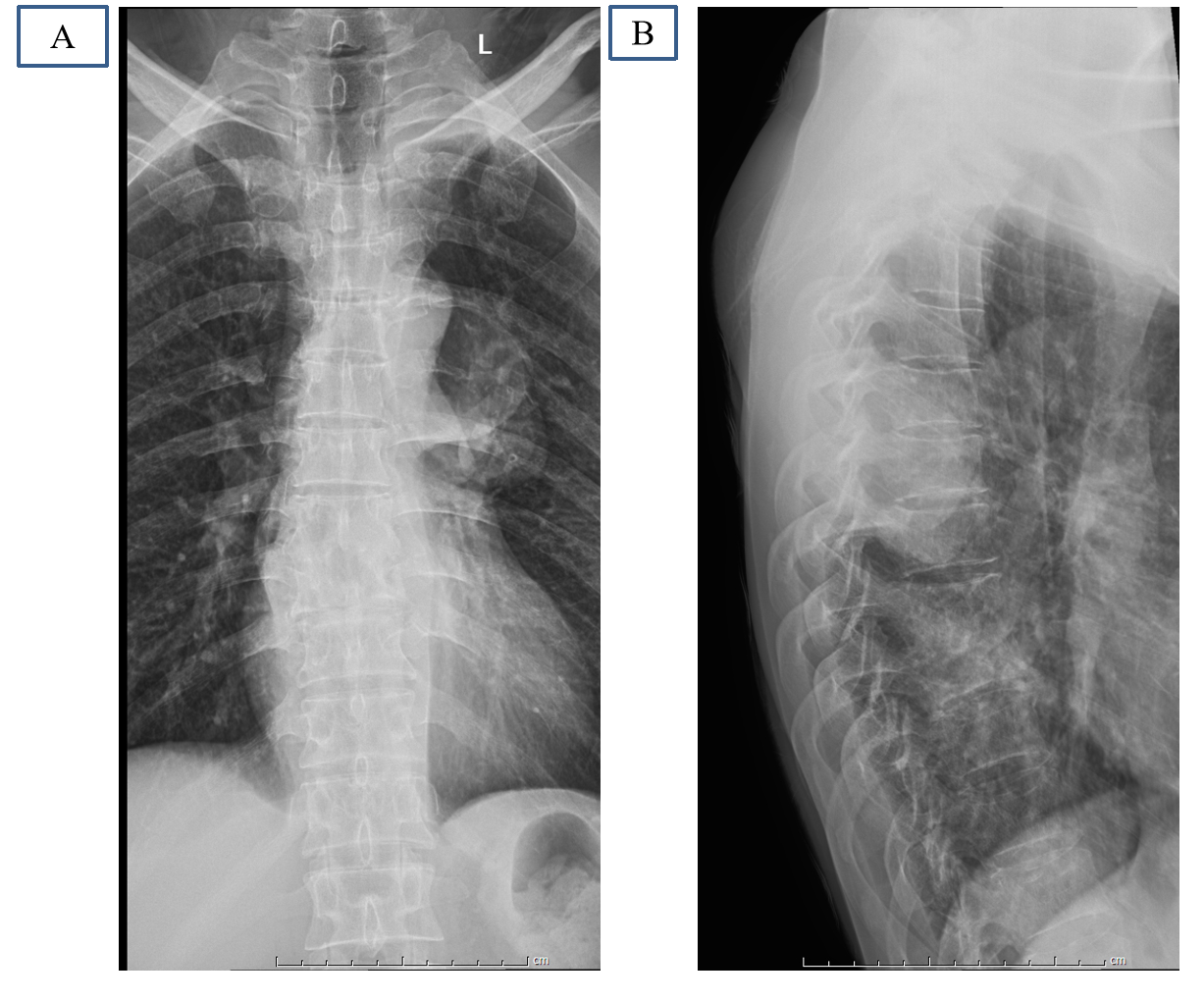 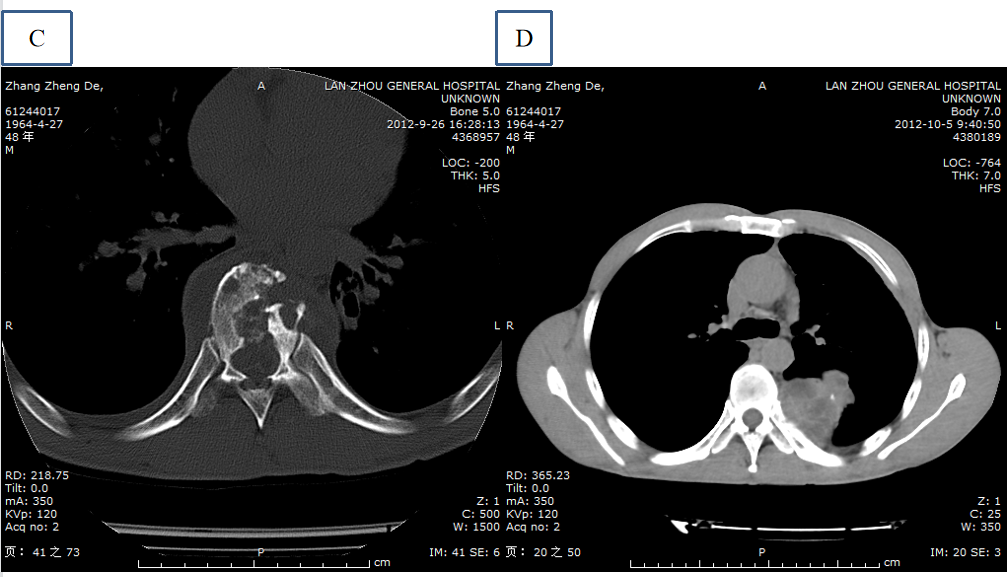 Figure 1 Radiographs and computed tomography. A and B: The radiograph image reveals height loss of T8-9 discs and T9 vertebra; C and D: Axial computed tomography shows marked destruction of the T8, T9 vertebrae, and the low-density soft tissue mass with calcification in the lung and paravertebral area.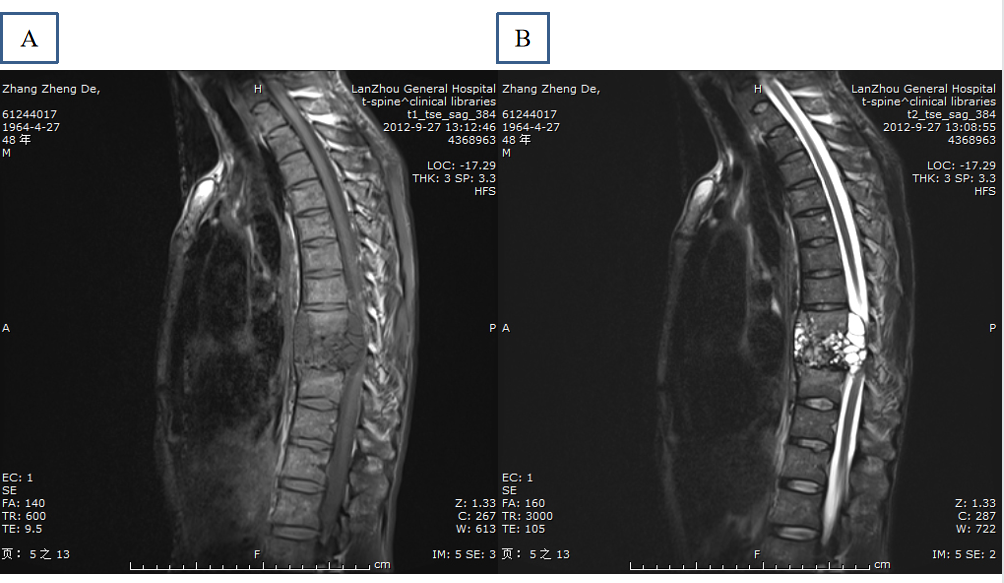 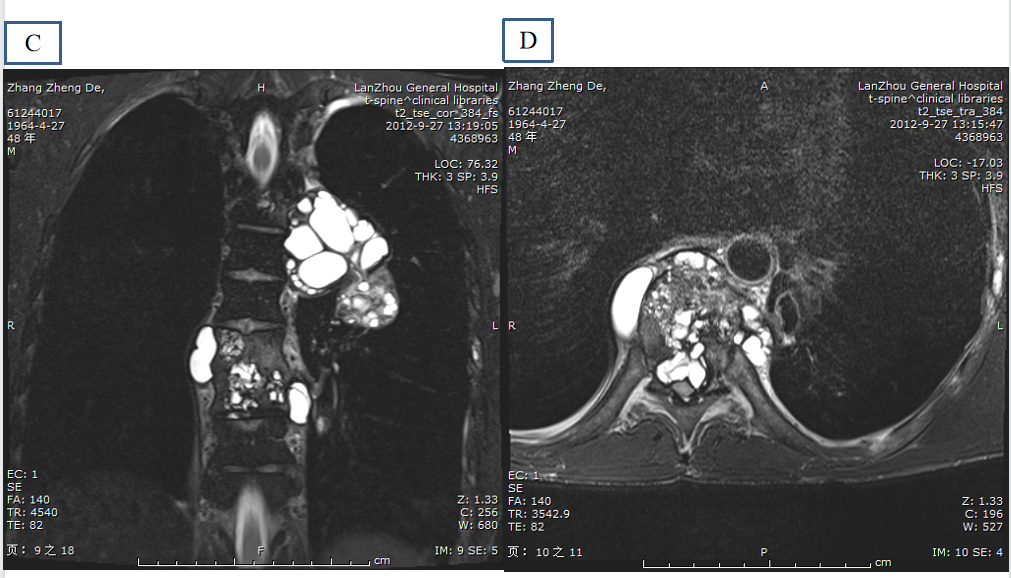 Figure 2 Magnetic resonance imaging shows extradural-intraspinal and paravertebral lesions. A: T1-weighted image reveals unhomogeneous hypointense in the paravertebral areas and spinal canal; B-D: T2-weighted images reveal multiple areas of hyperintense lesion and spinal cord compression.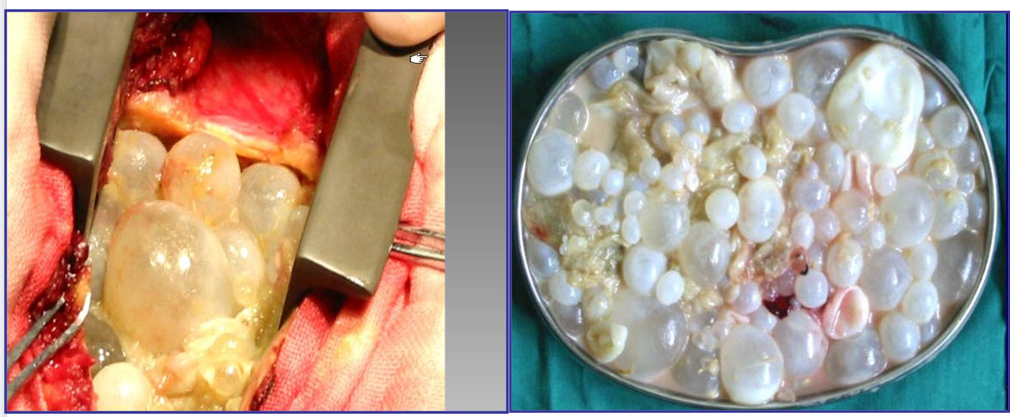 Figure 3 Appearance of the cysts during and after surgical excision.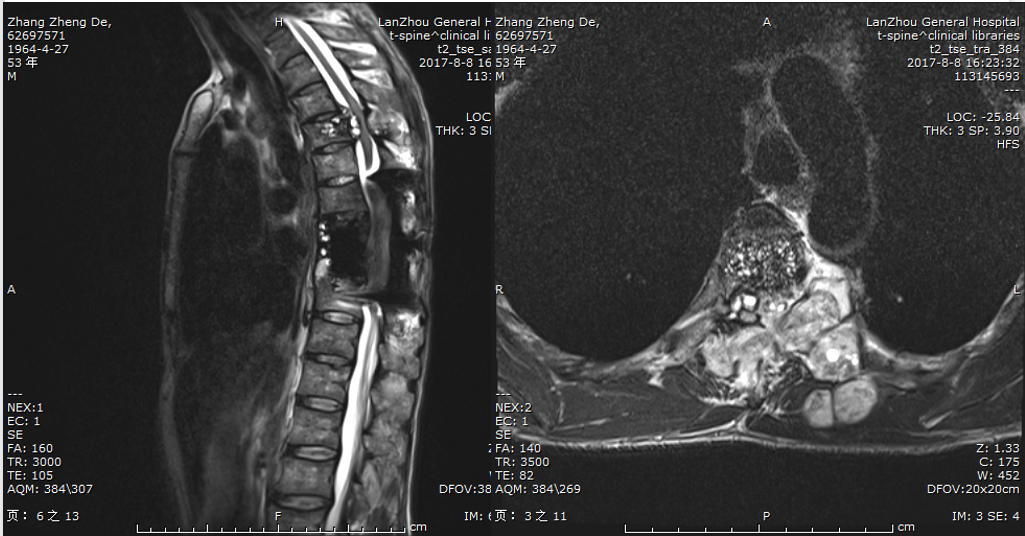 Figure 4 The thoracic magnetic resonance imaging (in 2017) shows irregular lesions in the spinal canal and paravertebral.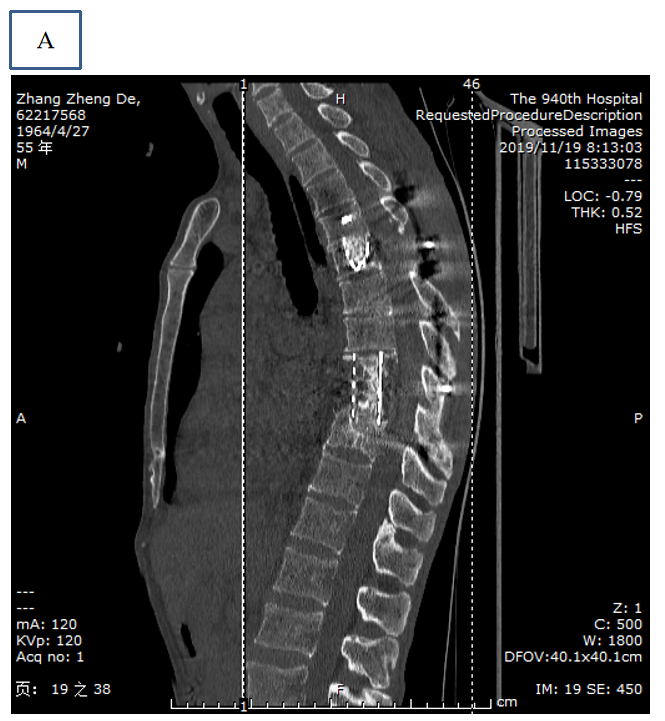 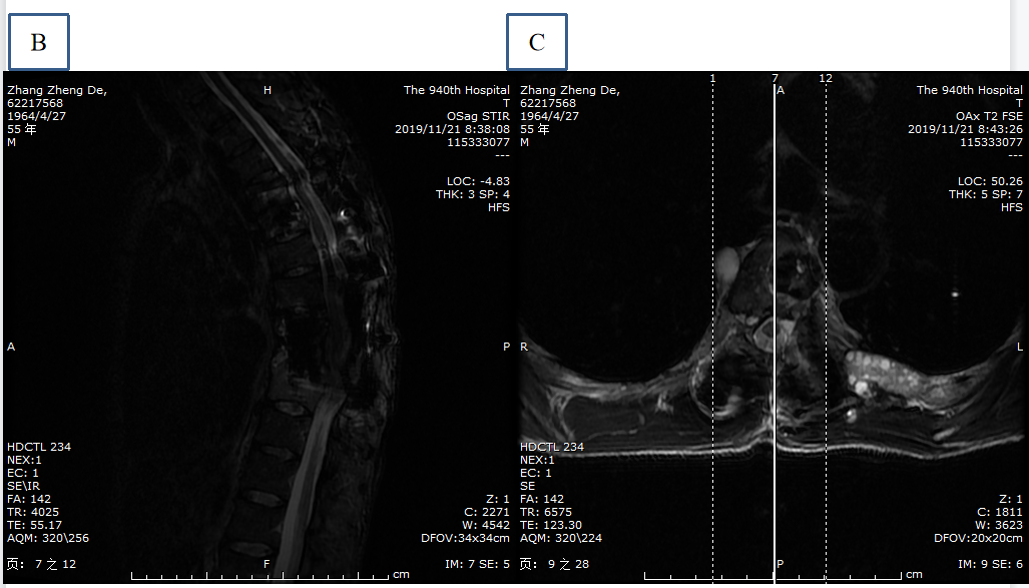 Figure 5 Computed tomography and magnetic resonance imaging. A: Postoperative computed tomography (in 2019) reveals good intervertebral bone graft fusion; B and C: Postoperative magnetic resonance imaging (in 2019) illustrates that there are still hyperintensity lesions in the paravertebral area.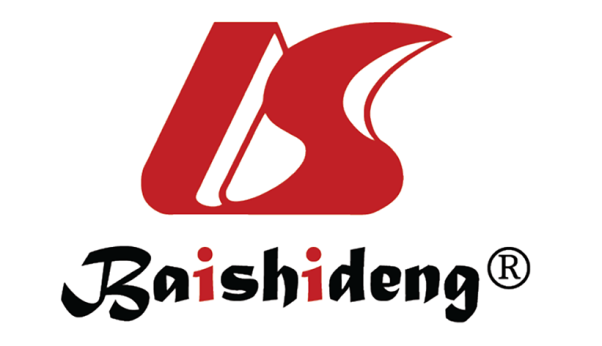 Published by Baishideng Publishing Group Inc7041 Koll Center Parkway, Suite 160, Pleasanton, CA 94566, USATelephone: +1-925-3991568E-mail: bpgoffice@wjgnet.comHelp Desk: https://www.f6publishing.com/helpdeskhttps://www.wjgnet.com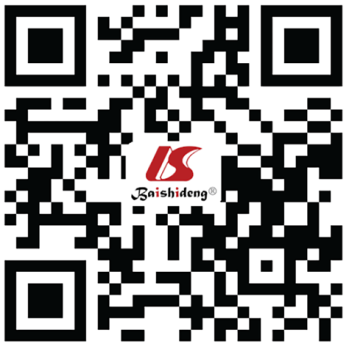 © 2021 Baishideng Publishing Group Inc. All rights reserved.